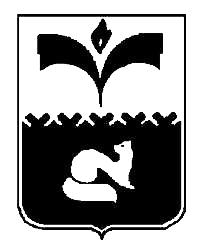 ДУМА ГОРОДА ПОКАЧИХанты - Мансийского автономного округа - ЮгрыРЕШЕНИЕот 01.11.2017								    	№97Рассмотрев информацию администрации города Покачи, отражённую в аналитической справке о результатах оценки эффективности предоставленных в 2016 году налоговых льгот, установленных для налогоплательщиков нормативно – правовыми актами органов местного самоуправления города Покачи и планируемых к предоставлению на очередной 2018 год и на плановый период 2019 и 2020 годов, на основании пункта 1 части 5 статьи 4 Положения о контроле за исполнением органами местного самоуправления и должностными лицами органов местного самоуправления полномочий по решению вопросов местного значения, утвержденного решением Думы города Покачи от 29.04.2016 №49, Дума города ПокачиРЕШИЛА:1. Информацию администрации города Покачи, отражённую в аналитической справке о результатах оценки эффективности предоставленных в 2016 году налоговых льгот, установленных для налогоплательщиков нормативно – правовыми актами органов местного самоуправления города Покачи и планируемых к предоставлению на очередной 2018 год и на плановый период 2019 и 2020 годов принять к сведению согласно приложению к настоящему решению.Исполняющий обязанностипредседателя Думы города Покачи,заместитель председателя Думы города Покачи 				         			С.А. ДмитрюкПринято Думой города Покачи31.10.2017 годаПриложениек решению Думы города Покачиот 01.11.2017 №97Информацияадминистрации города Покачи, отражённая в аналитической справке о результатах оценки эффективности предоставленных в 2016 году налоговых льгот, установленных для налогоплательщиков нормативно – правовыми актами органов местного самоуправления города Покачи и планируемых к предоставлению на очередной 2018 год и на плановый период 2019 и 2020 годовОценка эффективности налоговых льгот проводится в соответствии с Порядком оценки эффективности предоставляемых (планируемых к предоставлению) налоговых льгот, утверждённым постановлением администрации города Покачи от 04.07.2017 №705.Оценка эффективности предоставляемых (планируемых к предоставлению) налоговых льгот обусловлена необходимостью своевременного принятия мер по совершенствованию действующего льготного режима налогообложения и дальнейшего её использования в процессе формирования проекта бюджета города Покачи на очередной финансовый год и плановый период.Согласно статье 15 Налогового кодекса Российской Федерации к местным налогам и сборам относятся:1) земельный налог;2) налог на имущество физических лиц;3) торговый сбор (не введён на территории города Покачи в связи с отсутствием принятого федерального закона (часть 4 статьи 4 Федерального закона от 29.11.2014 №382-ФЗ)),однако налоговые льготы для налогоплательщиков установлены решением Думы города Покачи только в отношении земельного налога.В соответствии со статьями 56 и 387 Налогового кодекса Российской Федерации, в целях повышения эффективности функционирования, развития социально-экономической инфраструктуры города Покачи, решением Думы от 21.11.2014 № 103 «О предоставлении льготы по земельному налогу» установлены следующие налоговые льготы:1. В размере 100% от суммы, подлежащей зачислению в местный бюджет:а) образовательным учреждениям города, осуществляющим образовательный процесс, то есть реализующих одну или несколько образовательных программ и (или) обеспечивающих содержание и воспитание обучающихся, воспитанников. Под образовательными учреждениями в настоящем пункте понимаются некоммерческие организации любой организационно-правовой формы;б) некоммерческим организациям культуры и спорта города, оказывающим культурно-просветительские, спортивные, спортивно-оздоровительные и спортивно-технические услуги населению;в) организациям общественного питания города, обслуживающим учреждения дошкольного, общего, начального образования;г) органам местного самоуправления города и их структурным подразделениям - в отношении земельных участков под объектами, предоставленными для непосредственного выполнения возложенных на эти учреждения функций;д) налогоплательщикам, земельные участки которых заняты объектами инженерной инфраструктуры жилищно-коммунального комплекса, в том числе объектами, использующимися для утилизации (захоронения) твёрдых бытовых отходов (за исключением доли в праве на земельный участок, приходящейся на объект, не относящийся к жилищному фонду и к объектам инженерной инфраструктуры жилищно-коммунального комплекса);е) некоммерческим организациям города, осуществляющим опубликование муниципальных правовых актов, обсуждение проектов муниципальных правовых актов по вопросам местного значения, доведение до сведения жителей муниципального образования официальной информации о социально-экономическом и культурном развитии муниципального образования, о развитии его общественной инфраструктуры и иной социальной информации;ж) организациям, субъектам малого и среднего предпринимательства – инвесторам, реализующим инвестиционные проекты, входящие в реестр инвестиционных проектов муниципального образования города Покачи.2. Физическим лицам путём уменьшения налоговой базы на необлагаемую налогом сумму в размере 10 000 рублей на одного налогоплательщика, в отношении земельного участка, находящегося в собственности, постоянном (бессрочном) пользовании или пожизненно наследуемом владении следующих категорий налогоплательщиков:а) неработающие пенсионеры, получающие пенсии, назначенные в порядке, предусмотренном законодательством Российской Федерации;б) неработающие инвалиды, имеющие III группу инвалидности;в) граждане – члены семей, в составе которых имеются трое и более детей в возрасте до 18 лет;г) сироты – учащиеся общеобразовательных учебных заведений и сироты – студенты высших, средних специальных, профессионально-технических учебных заведений дневной формы обучения, а также несовершеннолетние дети-сироты.Оценка эффективности предоставленных налоговых льгот определяется через механизм расчёта показателей, источником которых являются:а) данные главного администратора доходов в лице МИФНС России №5 по ХМАО - Югре;б) сведения, представленные организациями, реализующие право на льготу по земельному налогу.В 2016 году правом применения налоговой льготы воспользовались:1) в размере 100% от суммы, подлежащей зачислению в местный бюджет, – 17 налогоплательщиков;2) путём уменьшения налоговой базы на необлагаемую налогом сумму в размере 10 000 рублей на одного налогоплательщика, в отношении земельного участка, находящегося в собственности, постоянном (бессрочном) пользовании или пожизненно наследуемом владении следующих категорий налогоплательщиков – 112 налогоплательщиков.За 2016 год общая сумма налоговых и неналоговых доходов бюджета города Покачи составила 293 368,1 тыс. руб. Сумма недополученных доходов вследствие предоставления муниципальным образованием в 2016 году налоговых льгот по земельному налогу составила 5 116,0 тыс. руб. или 1,7% к общей сумме налоговых  и неналоговых доходов бюджета города. Анализ и динамика показателей по земельному налогу за 2014-2016 годы представлена в таблице.Таблица 1Анализ и динамика показателей по земельному налогу за 2014-2016 годы٭в соответствии со ст. 61.2 БК РФ в бюджет муниципального образования поступает 100% от объёма налога, подлежащего к уплатеСнижение объёма предоставленных льгот в 2016 году, по сравнению с 2015 годом, составило 27,1%. Основными причинами является:В 2016 году изменилась кадастровая стоимость отдельных земельных участков в сравнении с 2015 годом. Так в 2015 году совокупная кадастровая стоимость земельных участков, по которым предоставлены льготы, составила 717 023,1 тыс. руб., а в 2016 году – 345 060,0 тыс. руб.В 2016 году изменилось количество земельных участков, по которым предоставлены налогоплательщикам льготы по земельному налогу. Так в 2015 году налоговые льготы были предоставлены в отношении 56 земельных участков, а в 2016 году – в отношении 46 земельных участков.Эффективность налоговых льгот определяется через расчёт показателей бюджетной, социальной и экономической эффективности налоговых льгот.Структура налоговых льгот по их видам и направлениям эффективности представлена в таблице 2.Таблица 2Структура льгот по основным направлениям и предоставления за 2016 годСогласно структуре налоговых льгот больший удельный вес занимают льготы, предоставленные в размере 100% от суммы, подлежащей зачислению в местный бюджет (99,8%), а также льготы, предоставленные для муниципальных учреждений города Покачи.Расчёт показателей налоговой эффективности1. Расчёт показателей бюджетной эффективности:Показатель бюджетной эффективности налоговых льгот (Бэ) определяется для муниципальных учреждений, которым предоставлены (планируются к предоставлению) налоговые льготы по земельному налогу. Эффективность налоговой льготы выражается в экономии расходов бюджета города Покачи (Рэ) на уплату земельного налога муниципальными учреждениями. Размер экономии расходов бюджета города Покачи (Рэ) определяется в объёмах исчисленного земельного налога, отражённого в копиях налоговых деклараций муниципальных учреждений по земельному налогу. Если Рэ> 0 , то Бэ = 1.Согласно сведениям, представленным муниципальными учреждениями, реализующими право на льготу по земельному налогу Рэ = 4 765,0 тыс. руб., следовательно Бэ = 1 и эффективность признается положительной.2. Расчёт показателей социальной эффективности:Показатель социальной эффективности налоговых льгот (Сэ) определяется для физических лиц, которым предоставлены (планируются к предоставлению) налоговые льготы по местным налогам. Эффективность налоговой льготы выражается в снижении налоговой нагрузки на социально незащищённую категорию населения (Снн) и принимается в размере, равном сумме налоговых льгот в отношении физических лиц, которым предоставлены (планируются к предоставлению) налоговые льготы. Если Снн > 0, то Сэ = 1.Согласно данным, предоставленным главным администратором доходов в лице МИФНС России №5 по ХМАО - Югре, Снн = 11,0 тыс. руб., следовательно Сэ = 1 и эффективность признается положительной.3. Расчёт показателей экономической эффективности:Показатель экономической эффективности налоговых льгот (Ээ) определяется для организаций (кроме муниципальных учреждений) и субъектов малого и среднего предпринимательства, которым предоставлены (планируются к предоставлению) налоговые льготы по земельному налогу. Под экономической эффективностью (Ээ) понимается темп роста объёма налоговых льгот по коммерческим организациям и индивидуальным предпринимателям, которым предоставлены (планируются к предоставлению) налоговые льготы. Экономическая эффективность налоговых льгот определяется по формуле:Ээ = Vоп / Vпп, гдеV – сумма предоставленных налоговых льгот;оп – отчётный период;пп – предыдущий отчётный период.Согласно сведениям, представленным организациями (кроме муниципальных учреждений), реализующими право на льготу по земельному налогу, экономическая эффективность имеет следующие показатели (таблица 3):Таблица 3Результаты оценки экономической эффективности предоставленных льгот по земельному налогу за 2016 годВыводПо итогам оценки эффективности налоговых льгот установлено, что все показатели (Бэ, Сэ, Ээ) соответствуют предельным значениям и признаются положительными.Предоставление в 2016 году налоговых льгот позволило муниципальному образованию достичь следующие цели:1) сократить объём встречных финансовых потоков;2) снизить уровень налоговой нагрузки для предприятий жилищно-коммунального комплекса;3) снизить уровень налоговой нагрузки на социально незащищённую категорию населения.На основании вышеуказанных результатов оценки эффективности налоговых льгот предлагается льготы, установленные решением Думы от 21.11.2014 №103 «О предоставлении льготы по земельному налогу» считать эффективными и сохранить их к предоставлению в 2018 году и в плановом периоде 2019 и 2020 годов. Сведения об оценке налоговых льгот, планируемых к предоставлению в бюджетном цикле 2018-2020 годов, отражены в таблице 4 (приложение к настоящей информации).В целях создания благоприятного налогового режима для социально ориентированных некоммерческих организаций, осуществляющих деятельность в социальной сфере предлагается установить льготы в размере 100% социально ориентированным некоммерческим организациям, осуществляющим на территории города Покачи виды деятельности, предусмотренные пунктом 1 статьи 31.1 Федерального закона от 12.01.1996 №7-ФЗ «О некоммерческих организациях».Об информации администрации города Покачи, отражённой в аналитической справке о результатах оценки эффективности предоставленных в 2016 году налоговых льгот, установленных для налогоплательщиков нормативно – правовыми актами органов местного самоуправления города Покачи и планируемых к предоставлению на очередной 2018 год и на плановый период 2019 и 2020 годов№ п/пНаименование показателей2014 год2015 год2016 год1Объём налоговых доходов бюджета города Покачи, всего (тыс. руб.)330 340,6288 497,3293 368,12из них:поступление в бюджет города от земельного налога (тыс. руб.)٭10 228,210 993,410 868,73Доля доходов от земельного налога в общей сумме налоговых и неналоговых доходов (%)3,13,83,74Льготы, установленные решением Думы города Покачи от 21.11.2014 №103 «О предоставлении льготы по земельному налогу» (тыс. руб.)12 753,09 987,05 116,05Отношение объёма предоставленных льгот по земельному налогу к общему объёму налоговых и неналоговых доходов местного бюджета (%)3,93,51,76Темп роста (снижения) суммы предоставленных налоговых льгот к предыдущему году (%)105,178,351,2№ п/пНаименование показателей2016 год2016 год№ п/пНаименование показателейОбъём налоговых льгот в тыс. руб.% к общему размеру предоставленных льгот1Льготы, предоставленные муниципальным образованием город Покачи, всего5 116,0100%2в том числе по видам льгот:в том числе по видам льгот:в том числе по видам льгот:2.1.- в размере 100% от суммы, подлежащей зачислению в местный бюджет5 105,099,8%2.2.- налоговая база уменьшается на необлагаемую налогом сумму в размере 10 000 рублей на одного налогоплательщика, в отношении земельного участка, находящегося в собственности, постоянном (бессрочном) пользовании или пожизненно наследуемом владении11,00,2%3в том числе по направлениям эффективности:в том числе по направлениям эффективности:в том числе по направлениям эффективности:3.1.- бюджетная эффективность (в отношении муниципальных учреждений)4 765,093,1%3.2.- экономическая эффективность (в отношении организаций (кроме муниципальных учреждений) и субъектов малого и среднего предпринимательства)340,06,7%3.3- социальная эффективность (в отношении физических лиц)11,00,2%Категория льготополучателейСумма предоставленных налоговых льготСумма предоставленных налоговых льготЭкономическая эффективность, выраженная втемпе роста налоговых льгот(Ээ)ВыводКатегория льготополучателейотчётный период (Vоп)предыдущий период(Vпп)Экономическая эффективность, выраженная втемпе роста налоговых льгот(Ээ)Выводналогоплательщики, земельные участки которых заняты объектами инженерной инфраструктуры жилищно-коммунального комплекса, в том числе объектами, использующимися для утилизации (захоронения) твёрдых бытовых отходов (за исключением доли в праве на земельный участок, приходящейся на объект, не относящийся к жилищному фонду и к объектам инженерной инфраструктуры жилищно-коммунального комплекса);организациям, субъектам малого и среднего предпринимательства - инвесторам, реализующим инвестиционные проекты, входящие в реестр инвестиционных проектов муниципального образования город Покачи340,00257,001,32В связи с темпом роста выше единицы, показатель «Ээ» признается положительным